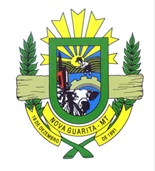 ESTADO DE MATO GROSSOCÂMARA MUNICIPAL DE VEREADORESNOVA GUARITA – MTGabinete do Presidente19ª SESSÃO ORDINÁRIADia 05 de dezembro de 2022— 07h30min —— ORDEM DO DIA —1 – Projeto de Lei nº 900/2022EMENTA: “ESTIMA A RECEITA E FIXA DESPESA DO MUNICÍPIO DE NOVA GUARITA PARA O EXERCÍCIO FINANCEIRO DE 2023 E DÁ OUTRAS PREVIDÊNCIAS”. 2 – Emenda Modificativa referente ao Projeto de Lei nº 913/2022	EMENTA: EMENDA MODIFICATIVA AO PROJETO DE LEI Nº. 913/2022 - DE AUTORIA DO PODER EXECUTIVO, COM A SEGUINTE EMENTA: “AUTORIZA O REMANEJAMENTO, TRANSPOSIÇÃO, A REALOCAÇÃO E A TRANSFERÊNCIA DE SALDOS ORÇAMENTÁRIO NA LOA - LEI ORÇAMENTÁRIA ANUAL DO MUNICÍPIO DE NOVA GUARITA PARA O EXERCÍCIO FINANCEIRO DE 2023 E DÁ OUTRAS PROVIDÊNCIAS.”2 – Projeto de Lei nº 913/2022EMENTA: “AUTORIZA ABERTURA DE CRÉDITOS ADICIONAIS, REMANEJAMENTO, TRANSPOSIÇÃO REALOCAÇÃO E A TRANSFERÊNCIA DE SALDOS ORÇAMENTÁRIO NA LOA – LEI ORÇAMENTÁRIA ANUAL DO MUNICÍPIO DE NOVA GUARITA PARA O EXERCICÍO FINANCEIRO DE 2023 E DÁ OUTRAS PROVIDÊNCIAS”3 – Projeto de Lei nº 914/2022EMENTA: “DISPÕE SOBRE A REVISÃO DO PLANO PLURIANUAL 2022-2025 DO MUNICÍPIO DE NOVA GUARITA E DÁ OUTRAS PROVIDÊNCIAS” 4 – Projeto de Resolução nº 007/2022EMENTA: “DISPÕE SOBRE O NOVO REGIMENTO INTERNO DA CÂMARA MUNICIPAL DE NOVA GUARITA – ESTADO DE MATO GROSSO E DÁ OUTRAS PROVIDÊNCIAS”  5 - Projeto de Resolução nº 008/2022EMENTA: “REGULAMENTA O DISPOSTO NO ART. 20 DA LEI Nº 14.133, DE 1º DE ABRIL DE 2021, PARA ESTABELECER O ENQUADRAMENTO DOS BENS DE CONSUMO NAS CATEGORIAS DE QUALIDADE COMUM E DE LUXO, NO ÂMBITO DO PODER LEGISLATIVO DE NOVA GUARITA-MT.”   6 - Projeto de Resolução nº 009/2022EMENTA: DISPÕE SOBRE A DEFINIÇÃO DO VALOR MÁXIMO DA CONTRATAÇÃO PARA A AQUISIÇÃO DE BENS, CONTRATAÇÃO DE SERVIÇOS EM GERAL, PARA CONTRATAÇÃO DE OBRAS E SERVIÇOS DE ENGENHARIA, NO ÂMBITO PODER LEGISLATIVO MUNICIPAL E DÁ OUTRAS PROVIDÊNCIAS”      7 - Projeto de Resolução nº 010/2022EMENTA: “DISPÕE SOBRE A CONTRATAÇÃO DIRETA POR DISPENSA DE LICITAÇÃO DE QUE TRATA A LEI FEDERAL Nº 14.133, DE 1º DE ABRIL DE 2021, INSTITUI O SISTEMA DE DISPENSA ELETRÔNICA E ESPECIAL NO ÂMBITO DA ADMINISTRAÇÃO PÚBLICA MUNICIPAL DIRETA E INDIRETA E DÁ OUTRAS PROVIDÊNCIAS	.”       8 - Indicação nº 077/2022ASSUNTO: “FAZER LOMBADA ELEVADA EM FRENTE A ESCOLA MUNICIPAL SANTA ISABEL”AUTORIA: Maria Isabel Cembranel GiacomelliHEITOR BALESTRINPresidente                                                                                                                                                    Nova Guarita- MT, 02 de dezembro de 2022.Avenida dos Migrantes, Travessa Moacir Kramer S/nº – Centro – CEP 78508-000 – Nova Guarita - MT – Fone: (66) 3574-1166.Email: legislativo@novaguarita.mt.leg.br site: www.novaguarita.mt.leg.br